SEMANA DEL 1 AL 5 DE NOVIEMBRE DEL 2021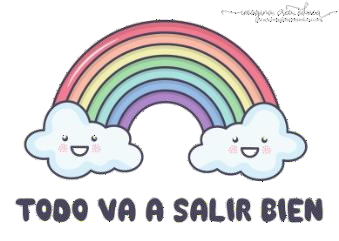 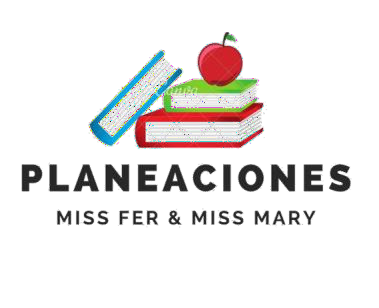 PLAN DE TRABAJOESCUELA PRIMARIA:  	SEXTO GRADOMAESTRO (A) :  	Anexo #1 Matemáticas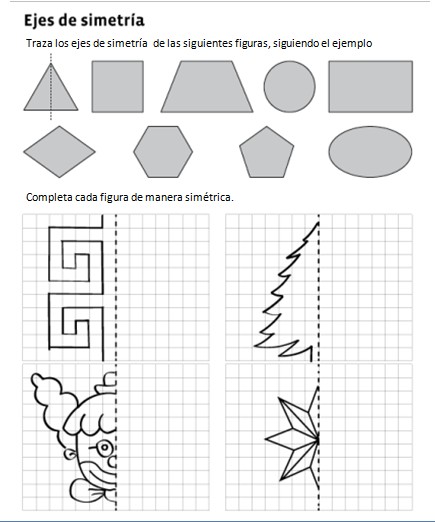 Anexo #2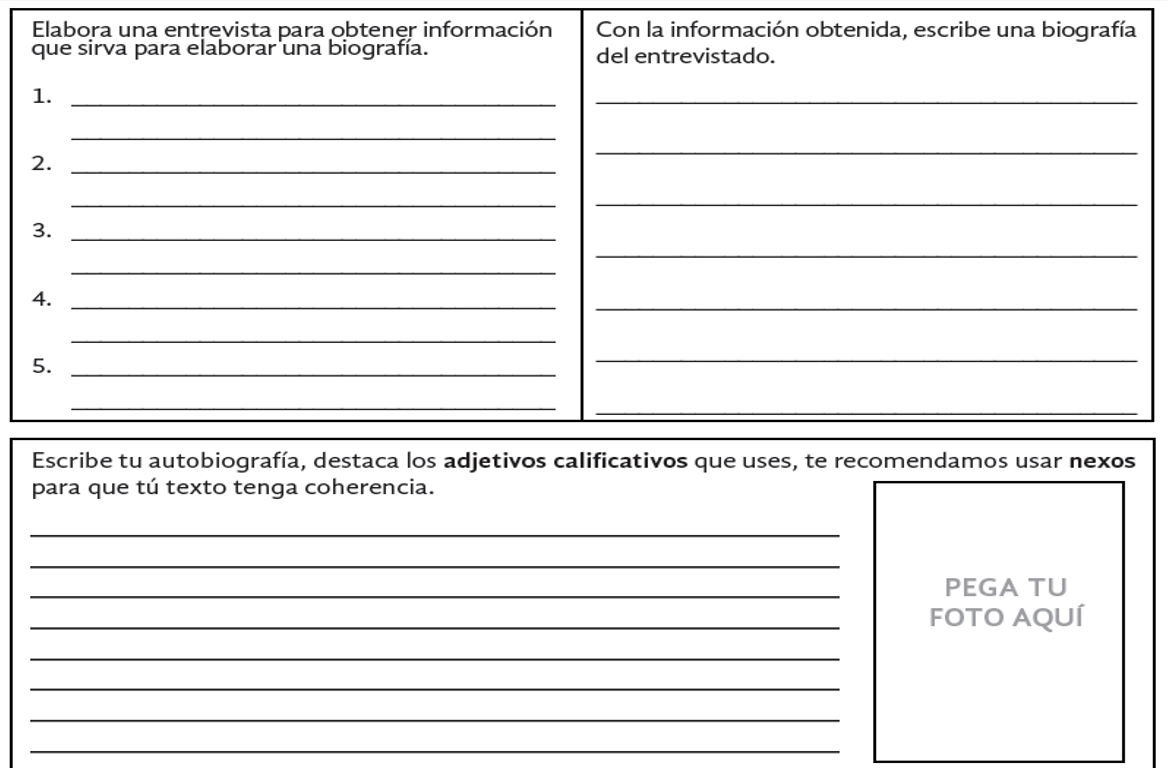 ASIGNATURAAPRENDIZAJE ESPERADOACTIVIDADESINDICACIONES DELMAESTRO SEGÚN LA NUEVA MODALIDADLUNESVida SaludablePropone alternativas de actividades físicas que puede realizar dentro y fuera de la escuela para su bienestar.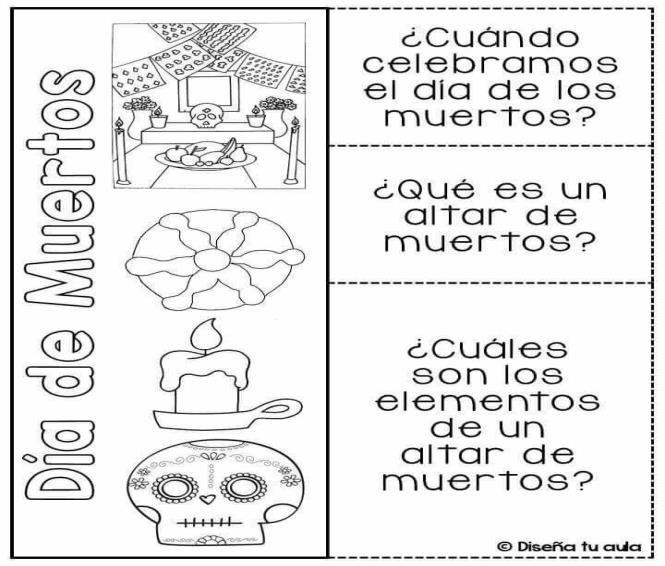 LUNESVida SaludablePropone alternativas de actividades físicas que puede realizar dentro y fuera de la escuela para su bienestar.ASIGNATURAAPRENDIZAJE ESPERADOACTIVIDADESINDICACIONES DEL MAESTRO SEGÚN LA NUEVA MODALIDADMARTESMatemáticasLectura, escritura y comparación de números naturales, fraccionarios y decimales. Explicitación de los criterios de comparación.Suspensión de labores Día de muertos.ASIGNATURAAPRENDIZAJE ESPERADOACTIVIDADESINDICACIONES DEL MAESTRO SEGÚN LANUEVA MODALIDADMIÉRCOLESCívica y ética en dialogoExige respeto a sus derechos humanos, es sensible, se solidariza y realiza acciones a favor de personaso grupos que viven situaciones de vulnerabilidadRealizar en el cuaderno una historieta, donde se especifique como se pueden integrar las personas con alguna discapacidad física o intelectual y cómo ayudar a estas personas para que no sufran acoso de ningún tipo.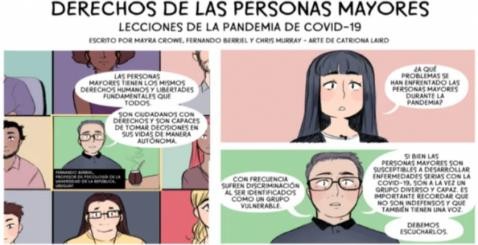 MIÉRCOLESArtesReconoce que la combinación de cuerpo, espacio y tiempo puede utilizarse para trabajar los conceptos de realidad y ficciónen el teatro.Solicitar a los alumnos que elaboren 2 calaveritas en su cuaderno a base de su imaginación, pueden elaborárselas a sus compañeros o familiares.MIÉRCOLESFormación cívica y éticaExige respeto a sus derechos humanos, es sensible, se solidariza y realiza acciones a favor de personas o grupos que vivensituaciones de vulnerabilidadLa vulnerabilidad social se identifica con el conjunto de limitaciones o desventajas que las personas encuentran para acceder y usar los activos que se distribuyen en la sociedad. Elaborar un cartel en el cuaderno, donde se propongan cinco acciones que se puedan implementar en la comunidad para ayudar aquellas personas que se encuentran en situación devulnerabilidad, en calle o abandono.MIÉRCOLESMatemáticasIdentificaciónde los ejes de simetría de una figura (poligonal o no) y figuras simétricas entre sí, mediante diferentes recursosAnotar en el cuaderno el siguiente concepto sobre eje de simetría.Un eje de simetría es una línea imaginaria que se traza en una figura y que la divide en dos partes que son iguales en cuanto a forma, posición y tamaño. Como puedes observar, a partir de la figura original podemos trazar una línea vertical, que hemos llamado Línea 1, para dividirla en dos partes exactamente iguales.Resolver el desafío matemático #11 “¿Cómo lo doblo?’” el cual se encuentra ubicado en la página 22 del libro de texto de desafíos matemáticos.Analizar las respuestas a manera de plenaria.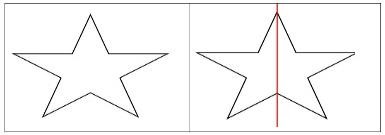 Lengua maternaEmplea recursos literarios en la escritura de biografías y autobiografías.Elaborar la actividad que se encuentra en el anexo #2, subrayar los nexos que se utilicen de color rojo así mismo como los recursos literarios en la escritura de azul.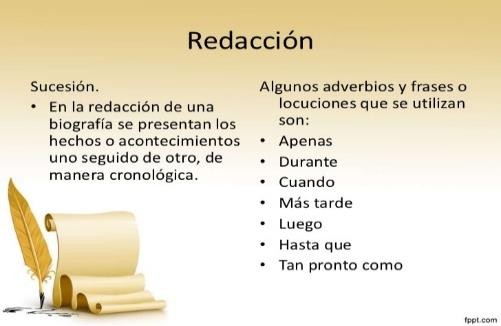 Elaborar la actividad que se encuentra en el anexo #2, subrayar los nexos que se utilicen de color rojo así mismo como los recursos literarios en la escritura de azul.Elaborar la actividad que se encuentra en el anexo #2, subrayar los nexos que se utilicen de color rojo así mismo como los recursos literarios en la escritura de azul.Elaborar la actividad que se encuentra en el anexo #2, subrayar los nexos que se utilicen de color rojo así mismo como los recursos literarios en la escritura de azul.ASIGNATURAAPRENDIZAJE ESPERADOACTIVIDADESACTIVIDADESACTIVIDADESACTIVIDADESINDICACIONES DEL MAESTRO SEGÚN LANUEVA MODALIDADJUEVESMatemáticasIdentificación de los ejes de simetría de una figura (poligonal o no) y figuras simétricas entre sí, mediante diferentes recursos.Resolver el desafío matemático #12 “Se ven de cabeza’” el cual se encuentra ubicado en las páginas 23, 24 y 25 del libro de texto de desafíos matemáticos.Analizar las respuestas a manera de plenaria.Resolver el desafío matemático #12 “Se ven de cabeza’” el cual se encuentra ubicado en las páginas 23, 24 y 25 del libro de texto de desafíos matemáticos.Analizar las respuestas a manera de plenaria.Resolver el desafío matemático #12 “Se ven de cabeza’” el cual se encuentra ubicado en las páginas 23, 24 y 25 del libro de texto de desafíos matemáticos.Analizar las respuestas a manera de plenaria.Resolver el desafío matemático #12 “Se ven de cabeza’” el cual se encuentra ubicado en las páginas 23, 24 y 25 del libro de texto de desafíos matemáticos.Analizar las respuestas a manera de plenaria.JUEVESGeografíaReconoce acciones para el desarrollo sustentableColocar las acciones donde correspondan Acciones:Evitar el uso de bolsas de plástico.Comprar todo lo que me gusta.Lavar el carro con manguera.Consumir lo que se produce en mi localidad.Comprar solo lo necesario.Dormir con la televisión encendida.Separar la basura.Desconectar lo que no se utilice.Quemar la basura.Colocar las acciones donde correspondan Acciones:Evitar el uso de bolsas de plástico.Comprar todo lo que me gusta.Lavar el carro con manguera.Consumir lo que se produce en mi localidad.Comprar solo lo necesario.Dormir con la televisión encendida.Separar la basura.Desconectar lo que no se utilice.Quemar la basura.Colocar las acciones donde correspondan Acciones:Evitar el uso de bolsas de plástico.Comprar todo lo que me gusta.Lavar el carro con manguera.Consumir lo que se produce en mi localidad.Comprar solo lo necesario.Dormir con la televisión encendida.Separar la basura.Desconectar lo que no se utilice.Quemar la basura.Colocar las acciones donde correspondan Acciones:Evitar el uso de bolsas de plástico.Comprar todo lo que me gusta.Lavar el carro con manguera.Consumir lo que se produce en mi localidad.Comprar solo lo necesario.Dormir con la televisión encendida.Separar la basura.Desconectar lo que no se utilice.Quemar la basura.JUEVESGeografíaReconoce acciones para el desarrollo sustentableAcciones sustentablesAcciones no sustentables.JUEVESGeografíaReconoce acciones para el desarrollo sustentableJUEVESGeografíaReconoce acciones para el desarrollo sustentableJUEVESGeografíaReconoce acciones para el desarrollo sustentableJUEVESGeografíaReconoce acciones para el desarrollo sustentableJUEVESGeografíaReconoce acciones para el desarrollo sustentableJUEVESGeografíaReconoce acciones para el desarrollo sustentableLengua maternaEs capaz de explicar la función y el valor de la práctica, su estructura, participantes y simbolismo de objetos, acciones, gestos.Advierte sobre los saberes de su cosmovisión.Seleccionar un cuento que sea de preferencia del alumno, posteriormente cambiar los personajes por otros, y escribir en el cuaderno una nueva versión de ese cuento, que incluya los cambios realizados.Al finalizar, compartir el cuento a manera de plenaria. Recordar utilizar nexos, y recursos literarios para fortalecer la coherencia al redactar.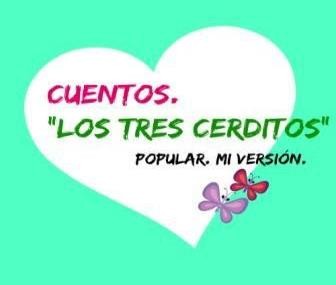 Ciencias naturalesDescribe cómo los progenitores heredan características a sus descendientes en el proceso de la reproducción.Copiar la definición de Genética en el cuaderno:La genética es el estudio de la manera en que las características y los rasgos físicos pasan de una generación a otra. Esto también se denomina “herencia”. La genética incluye el estudio de los genes, que poseen un código especial denominado “ADN”. Este código determina cual será tu aspecto físico y si tendrás probabilidades de contraer determinadas enfermedades.Elaborar un listado de tres características físicas que se heredaron de papá y tres que se heredaron de mamá.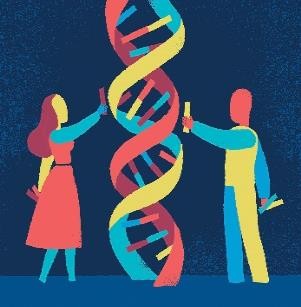 ASIGNATURAAPRENDIZAJE ESPERADOACTIVIDADESINDICACIONES DEL MAESTRO SEGÚN LANUEVA MODALIDADVIERNESVida saludablePropone alternativas de actividades físicas que puede practicar dentro y fuera de la escuela para fomentar su bienestar.Escribir en el cuaderno cinco juegos o ejercicios físicos que se puedan implementar dentro y fuera de la escuela para mantener una óptima salud.VIERNESMatemáticasIdentificación de los ejes de simetría de una figura (poligonal o no) y figuras simétricas entre sí, mediante diferentes recursosElaborar la actividad que se encuentra ubicada en el anexo #1 de este documento, donde se deberá de trazar los ejes de simetría a las figuras que se presentan.VIERNESArtesUtiliza la forma, el color y los sonidos para construir la historia de un personajeObservar las siguientes imágenes, así mismo los sonidos que se escuchen en el ambiente. Posteriormente elaborar la historia de un personaje de la invención del alumno, donde se tomen en cuenta las características anteriormente mencionadas.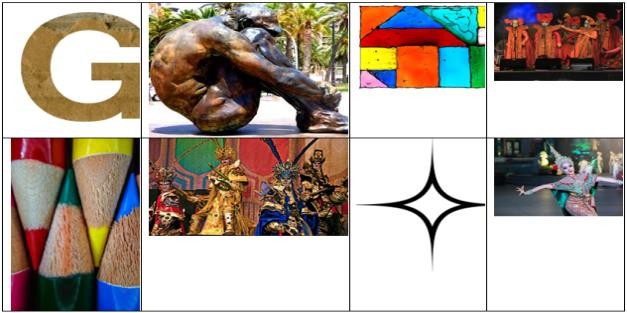 VIERNESEducación socioemocionalVincula sus iniciativas con las de otros y contribuye a mejorar aspectos que les atañen.Escribir en el cuaderno cinco propuestas para la mejora de las áreas más vulnerables en su escuela. Posteriormente compartirlas entre pares, complementar una sola lista con las que se consideren mas relevantes.